

има потреба од: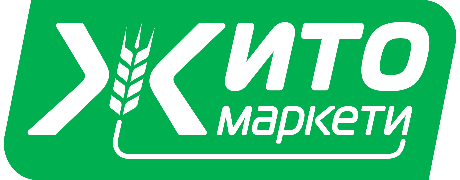 Магационер (м)
во ВелесПотребни квалификации:Завршено средно образование (ССС)Способност за тимска и самостојна работаПретходно работно искуство на иста позиција (ќе се смета за предност)Висок степен на одговорност, целосна посветеност на работата, комуникативност, тимска работа, професионалностВозачка дозвола (најмалку Б категорија)Работни задачи:Прием на роба во магацинВодење евиденција при прием на роба (контрола на квалитет и количина на примената роба)Редење и складирање на робата според одредени процедури, зададен распоред и интерни упатстваПодготовка на роба за доставаУтовар и истовар на робаУчество во вршење попис во магацинотОдржување на магацинскиот простор Ние нудиме:Пријатна работна атмосфераПријава на полно работно време (компетитивна плата + бонуси)Можност за кариерен раст и напредокОбуки и активности за јакнење на тимотДополнително приватно здравствено осигурување за лојалните вработени Доколку мислиш дека ова е твојата идеална работна позиција, 
тогаш испратете го вашето CV на
меил: vrabotuvanje@zito.com.mk
моб/вибер: 075/425-608
адреса: ул. Благој Ѓорев, бр. 166, 1400 ВЕЛЕС
БИДЕТЕ И ВИЕ ДЕЛ ОД НАШИОТ ТИМ!